Colors Of Angels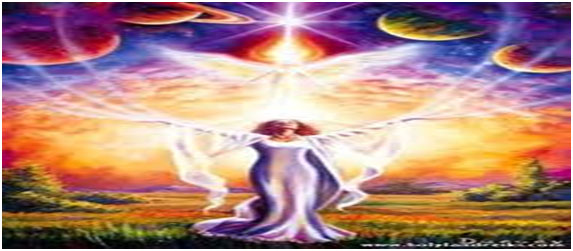 COLORS OF ANGELS (MELEKLERİN RENKLERİ) HAKKINDA GENEL BİLGİ :Steve Lovering’in kanallığıyla sunulan bu yumuşak enerji isteyen herkese açıktır. Tüm diğer enerji çalışmaları gibi şifa, denge ve farkındalığa hizmet eder. Meleklerin Renkleri, 7 Başmelek ve onların ilgili Işınları ile 7 bağlantı sunar. Bu 7 bağlantı tek bir inisiyasyonla verilir.Başmelek Mikail : Mavi – Birinci ışın olan Koruma ve Gücün Işınında hizmet eder.
Başmelek Jophiel : Sarı – İkinci ışın olan Aydınlanma ve Bilgeliğin Işınında hizmet eder.
Başmelek Chamuel : Pembe – Üçüncü olan Sevginin Işınında hizmet eder.
Başmelek Cebrail : Beyaz – Dördüncü ışın olan Uyum ve Saflığın Işınında hizmet eder.
Başmelek Rafael : Yeşil – Beşinci ışın olan Şifa ve Gerçeğin Işınında hizmet eder.
Başmelek Uriel : Altın – Altıncı ışın olan Huzurun Işınında hizmet eder.
Başmelek Zadkiel : Mor – Yedinci ışın olan Özgürlüğün Işınında hizmet eder.